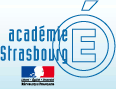 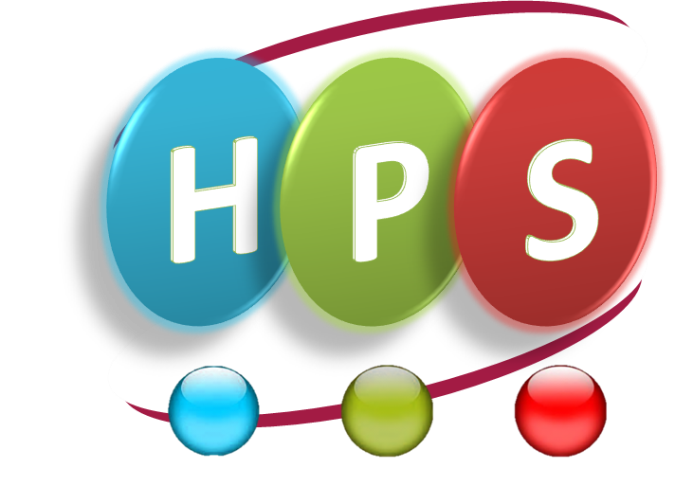 Certificat d’Aptitude ProfessionnelleAgent de Propreté et d’HygièneLIVRET DE FORMATION SUIVI DES PERIODES DE FORMATION EN MILIEU PROFESSIONNELAnnées scolaires 201   - 201Session 20… PERSONNES A CONTACTER EN CAS DE BESOINNom et prénom du stagiaire :NOM : ………………………………………Prénom : ……………………………………Date de naissance : ……/ … … /  …….Nom et téléphone du responsable légal : ……………………………………………Adresse : ……………………………………………………………………………………                …………………………………………………………………………………….Code postal : … … … … … … .                Ville : ………………………………………Téléphone de l’élève :        ... … / … … / …… / …… / ……ATTESTATION DE PERIODE DE FORMATION EN MILIEU PROFESSIONNEL N°1Je soussigné(e) _____________________________, fonction ________________________ au sein de l’entreprise ou établissement ______________________________ certifie que ________________________________________ a accompli une Période de Formation en Milieu Professionnel d'une durée effective de _____________ semaines du     … / … / …              au        … / … / …. Nombre de journées d'absence : ________ Rattrapage du _______________au _______________A_______________________ le _____ / _____ / ______ Cachet, nom et signatureATTESTATION DE PERIODE DE FORMATION EN MILIEU PROFESSIONNEL N°2Je soussigné(e) _____________________________, fonction ________________________ au sein de l’entreprise ou établissement ______________________________ certifie que ________________________________________ a accompli une Période de Formation en Milieu Professionnel d'une durée effective de _____________ semaines du     … / … / …              au        … / … / …. Nombre de journées d'absence : ________ Rattrapage du _______________au _______________A_______________________ le _____ / _____ / ______ Cachet, nom et signatureATTESTATION DE PERIODE DE FORMATION EN MILIEU PROFESSIONNEL N°3Je soussigné(e) _____________________________, fonction ________________________ au sein de l’entreprise ou établissement ______________________________ certifie que ________________________________________ a accompli une Période de Formation en Milieu Professionnel d'une durée effective de _____________ semaines du     … / … / …              au        … / … / …. Nombre de journées d'absence : ________ Rattrapage du _______________au _______________A_______________________ le _____ / _____ / ______ Cachet, nom et signatureATTESTATION DE PERIODE DE FORMATION EN MILIEU PROFESSIONNEL N°4Je soussigné(e) _____________________________, fonction ________________________ au sein de l’entreprise ou établissement ______________________________ certifie que ________________________________________ a accompli une Période de Formation en Milieu Professionnel d'une durée effective de _____________ semaines du     … / … / …              au        … / … / …. Nombre de journées d'absence : ________ Rattrapage du _______________au _______________A_______________________ le _____ / _____ / ______ Cachet, nom et signatureL’élève prépare un diplôme de niveau V, le certificat d’aptitude professionnelle agent de propreté et d’hygiène (APH)APPRECIATION DU STAGIAIRE	Cocher les cases grisées correspondant aux observations.APPRECIATION DU STAGIAIRE	Cocher les cases grisées correspondant aux observations.APPRECIATION DU STAGIAIRE	Cocher les cases grisées correspondant aux observations.APPRECIATION DU STAGIAIRE	Cocher les cases grisées correspondant aux observations.Absences / retards / disciplineIncident  / accidentQuestions relatives à l’organisation de la PFMPChef de travaux : …………………FORMATIONS DIVERSESDATE(S) DE FORMATION OU D’OBTENTIONPSC1SSTFormation à l’habilitation électrique non électricien BSPRAPPermis de conduireAutres :ENTREPRISE ou ETABLISSEMENT D'ACCUEIL:Nom………………………………………………………………………………….………………………………Adresse …………..………………………………………………………………………………………..……….……………………………………………………………………………………………………..………………Site (si différent de l’adresse ci-dessus) : ………………………………………………………………………Adresse …………..………………………………………………………………………………………..……….……………………………………………………………………………………………………..………………Activités :                A- Techniques d’entretien courant                         B- Techniques de remise en état                         C- Techniques de bionettoyageTuteur………………………………………………Téléphone ……………............................Courriel…………………………………………………………. + 2+ 10Comportement généralTenue, propretéTrès soignéeCorrecteNégligéeComportement généralLangageSoigné et professionnelConvenableInadaptéComportement généralPonctualité PonctuelQuelques retardsRetards fréquentsComportement généralAssiduitéAssiduQuelques absences justifiéesAbsences non justifiéesComportement généralMaîtrise de soiAccepte les contraintes, remarques et conseilsConvenableNe se maîtrise pasComportement généralMotivation, curiositéTrès motivéS’intéresse aux activitésPeu de motivation+ 1+ 0,50Aptitudes professionnellesIntégration dans l’équipeS’intègre facilementCherche à s’intégrerNe s’intègre pasAptitudes professionnellesPrise d’initiative dans la limite de ses compétencesPrend des initiativesSuit les instructionsBesoin d’être dirigé à chaque étapeAptitudes professionnellesAptitude physiqueTrès bonne résistanceBonne résistanceVite fatiguéAptitudes professionnellesRigueur dans le travail dans le respect des procéduresTrès rigoureuxEssaie d’être méthodiqueTravail peu soigné ou mal organiséAptitudes professionnellesRespect des règles d’hygiène et de sécuritéApplique les règles de lui-mêmeApplique les règles après un rappelNon-respect fréquentAptitudes professionnellesGestes techniquesExécution rapide Délais d’exécution acceptableTrès lentAptitudes professionnellesRespect du secret professionnelRespectueuxManque ponctuellement de discrétionAucun respectAptitudes professionnellesPréparation du matériel et des produitsTrès bonne organisationOrganisation incomplèteManque d’organisation                                                                                Total : __________  /20                                                                                Total : __________  /20                                                                                Total : __________  /20                                                                                Total : __________  /20                                                                                Total : __________  /20                                                                                Total : __________  /20                                                                                Total : __________  /20                                                                                Total : __________  /20APPRECIATION GLOBALE DU TUTEUR :…………………………………………………………………………………………………………………………………………………………………………………………………………………………………………………………………………………………………………………………………………………………………………………………………………………………………………………………………………………………………………………………………………A ………………………………. le ______/______ /_________/ Cachet, Nom signatureENTREPRISE ou ETABLISSEMENT D'ACCUEIL:Nom………………………………………………………………………………….………………………………Adresse …………..………………………………………………………………………………………..……….……………………………………………………………………………………………………..………………Site (si différent de l’adresse ci-dessus) : ………………………………………………………………………Adresse …………..………………………………………………………………………………………..……….……………………………………………………………………………………………………..………………Activités :                A- Techniques d’entretien courant                         B- Techniques de remise en état                         C- Techniques de bionettoyageTuteur………………………………………………Téléphone ……………............................Courriel…………………………………………………………. + 2+ 10Comportement généralTenue, propretéTrès soignéeCorrecteNégligéeComportement généralLangageSoigné et professionnelConvenableInadaptéComportement généralPonctualité PonctuelQuelques retardsRetards fréquentsComportement généralAssiduitéAssiduQuelques absences justifiéesAbsences non justifiéesComportement généralMaîtrise de soiAccepte les contraintes, remarques et conseilsConvenableNe se maîtrise pasComportement généralMotivation, curiositéTrès motivéS’intéresse aux activitésPeu de motivation+ 1+ 0,50Aptitudes professionnellesIntégration dans l’équipeS’intègre facilementCherche à s’intégrerNe s’intègre pasAptitudes professionnellesPrise d’initiative dans la limite de ses compétencesPrend des initiativesSuit les instructionsBesoin d’être dirigé à chaque étapeAptitudes professionnellesAptitude physiqueTrès bonne résistanceBonne résistanceVite fatiguéAptitudes professionnellesRigueur dans le travail dans le respect des procéduresTrès rigoureuxEssaie d’être méthodiqueTravail peu soigné ou mal organiséAptitudes professionnellesRespect des règles d’hygiène et de sécuritéApplique les règles de lui-mêmeApplique les règles après un rappelNon-respect fréquentAptitudes professionnellesGestes techniquesExécution rapide Délais d’exécution acceptableTrès lentAptitudes professionnellesRespect du secret professionnelRespectueuxManque ponctuellement de discrétionAucun respectAptitudes professionnellesPréparation du matériel et des produitsTrès bonne organisationOrganisation incomplèteManque d’organisation                                                                               Total : __________  /20                                                                               Total : __________  /20                                                                               Total : __________  /20                                                                               Total : __________  /20                                                                               Total : __________  /20                                                                               Total : __________  /20                                                                               Total : __________  /20                                                                               Total : __________  /20APPRECIATION GLOBALE DU TUTEUR :…………………………………………………………………………………………………………………………………………………………………………………………………………………………………………………………………………………………………………………………………………………………………………………………………………………………………………………………………………………………………………………………………………A ………………………………. le ______/______ /_________/ Cachet, Nom signatureENTREPRISE ou ETABLISSEMENT D'ACCUEIL:Nom………………………………………………………………………………….………………………………Adresse …………..………………………………………………………………………………………..……….……………………………………………………………………………………………………..………………Site (si différent de l’adresse ci-dessus) : ………………………………………………………………………Adresse …………..………………………………………………………………………………………..……….……………………………………………………………………………………………………..………………Activités :                A- Techniques d’entretien courant                         B- Techniques de remise en état                         C- Techniques de bionettoyageTuteur………………………………………………Téléphone ……………............................Courriel…………………………………………………………. + 1+ 0,50Comportement généralTenue, propretéTrès soignéeCorrecteNégligéeComportement généralLangageSoigné et professionnelConvenableInadaptéComportement généralPonctualitéPonctuelQuelques retardsRetards fréquentsComportement généralAssiduitéAssiduQuelques absences justifiéesAbsences non justifiéesComportement généralMaîtrise de soiAccepte les contraintes, remarques et conseilsConvenableNe se maîtrise pasComportement généralMotivation, curiositéTrès motivéS’intéresse aux activitésPeu de motivationAptitudes professionnellesIntégration dans l’équipeS’intègre facilementCherche à s’intégrerNe s’intègre pasAptitudes professionnellesPrise d’initiative dans la limite de ses compétencesPrend des initiativesSuit les instructionsBesoin d’être dirigé à chaque étapeAptitudes professionnellesAptitude physiqueTrès bonne résistanceBonne résistanceVite fatiguéAptitudes professionnellesRigueur dans le travail dans le respect des procéduresTrès rigoureuxEssaie d’être méthodiqueTravail peu soigné ou mal organiséAptitudes professionnellesRespect des règles d’hygièneApplique les règlesApplique les règles après un rappelNon-respectAptitudes professionnellesRespect des règles de sécuritéApplique les règlesApplique les règles après un rappelNon-respectAptitudes professionnellesGestion des déchetsRespect des circuitsPeu respectueuxNon-respectAptitudes professionnellesGestes techniques  maîtrisésExécution rapide et bonne maîtriseDélais d’exécution et maîtrise acceptableTrès lentAptitudes professionnellesRespect du secret professionnelRespectueuxManque ponctuellement de discrétionAucun respectAptitudes professionnellesPréparation du matériel et des produitsTrès bonne organisationOrganisation incomplèteManque d’organisationAptitudes professionnellesContrôle de la qualité du travailBonne maîtrise et proposition de solutions correctivesContrôles insuffisantsAbsence de contrôlesAptitudes professionnellesOpérations de maintenanceAutonomeManque d’autonomieAbsence de maintenanceAptitudes professionnellesCommunication  oraleMaîtrise du vocabulaire techniqueManque de vocabulairetechniqueN’utilise pas le vocabulaire techniqueAptitudes professionnellesRenseigner des documents professionnelsAutonomeDocuments incompletsOublis et/ou erreurs dans les renseignements         Total : __________  /20         Total : __________  /20         Total : __________  /20         Total : __________  /20         Total : __________  /20         Total : __________  /20         Total : __________  /20         Total : __________  /20APPRECIATION GLOBALE DU TUTEUR :…………………………………………………………………………………………………………………………………………………………………………………………………………………………………………………………………………………………………………………………………………………………………………………………………………………………………………………………………………………………………………………………………………A ………………………………. le ______/______ /_________/ Cachet, Nom signatureENTREPRISE ou ETABLISSEMENT D'ACCUEIL:Nom………………………………………………………………………………….………………………………Adresse …………..………………………………………………………………………………………..……….……………………………………………………………………………………………………..………………Site (si différent de l’adresse ci-dessus) : ………………………………………………………………………Adresse …………..………………………………………………………………………………………..……….……………………………………………………………………………………………………..………………Activités :                A- Techniques d’entretien courant                         B- Techniques de remise en état                         C- Techniques de bionettoyageTuteur………………………………………………Téléphone ……………............................Courriel…………………………………………………………. + 1+ 0,50Comportement généralTenue, propretéTrès soignéeCorrecteNégligéeComportement généralLangageSoigné et professionnelConvenableInadaptéComportement généralPonctualitéPonctuelQuelques retardsRetards fréquentsComportement généralAssiduitéAssiduQuelques absences justifiéesAbsences non justifiéesComportement généralMaîtrise de soiAccepte les contraintes, remarques et conseilsConvenableNe se maîtrise pasComportement généralMotivation, curiositéTrès motivéS’intéresse aux activitésPeu de motivationAptitudes professionnellesIntégration dans l’équipeS’intègre facilementCherche à s’intégrerNe s’intègre pasAptitudes professionnellesPrise d’initiative dans la limite de ses compétencesPrend des initiativesSuit les instructionsBesoin d’être dirigé à chaque étapeAptitudes professionnellesAptitude physiqueTrès bonne résistanceBonne résistanceVite fatiguéAptitudes professionnellesRigueur dans le travail dans le respect des procéduresTrès rigoureuxEssaie d’être méthodiqueTravail peu soigné ou mal organiséAptitudes professionnellesRespect des règles d’hygièneApplique les règlesApplique les règles après un rappelNon-respectAptitudes professionnellesRespect des règles de sécuritéApplique les règlesApplique les règles après un rappelNon-respectAptitudes professionnellesGestion des déchetsRespect des circuitsPeu respectueuxNon-respectAptitudes professionnellesGestes techniques  maîtrisésExécution rapide et bonne maîtriseDélais d’exécution et maîtrise acceptableTrès lentAptitudes professionnellesRespect du secret professionnelRespectueuxManque ponctuellement de discrétionAucun respectAptitudes professionnellesPréparation du matériel et des produitsTrès bonne organisationOrganisation incomplèteManque d’organisationAptitudes professionnellesContrôle de la qualité du travailBonne maîtrise et proposition de solutions correctivesContrôles insuffisantsAbsence de contrôlesAptitudes professionnellesOpérations de maintenanceAutonomeManque d’autonomieAbsence de maintenanceAptitudes professionnellesCommunication  oraleMaîtrise du vocabulaire techniqueManque de vocabulairetechniqueN’utilise pas le vocabulaire techniqueAptitudes professionnellesRenseigner des documents professionnelsAutonomeDocuments incompletsOublis et/ou erreurs dans les renseignements           Total : __________  /20           Total : __________  /20           Total : __________  /20           Total : __________  /20           Total : __________  /20           Total : __________  /20           Total : __________  /20           Total : __________  /20APPRECIATION GLOBALE DU TUTEUR :…………………………………………………………………………………………………………………………………………………………………………………………………………………………………………………………………………………………………………………………………………………………………………………………………………………………………………………………………………………………………………………………………………A ………………………………. le ______/______ /_________/ Cachet, Nom signature